         КАРАР                                                                                ПОСТАНОВЛЕНИЕ  27 февраль 2020 й.                               № 13                             27 февраля  2020  г.   Об утверждении результатов публичных слушаний  в связи с занятием ИП (продажа продуктов) изменению вида разрешенного использования жилого дома как индивидуальной жилой дом с местом приложения труда по адресу: д.Кузьминовка, ул.Степная, д.14Руководствуясь Федеральным законом от 06.10.2003 № 131-ФЗ «Об общих принципах организации местного самоуправления в Российской Федерации»,Уставом сельского поселения Первомайский сельсовет муниципального района Стерлитамакский район Республики Башкортостан, ПОСТАНОВЛЯЮ:1.Утвердить заключение публичных слушаний от 14.02.2020 г.         в связи с занятием ИП (продажа продуктов) изменению вида разрешенного использования жилого дома как индивидуальной жилой дом с местом приложения труда по адресу: д.Кузьминовка, ул.Степная, д.14.  2.Настоящее постановление  в установленном порядке опубликовать в газете «Сельские нивы» и разместить на официальном сайте сельского поселения Первомайский сельсовет муниципального района Стерлитамакский район Республики Башкортостан sp-pervomay.ru3.Постановление вступает в силу со дня его официального опубликования.Глава администрации:                              М.Г.МакаренкоБАШКОРТОСТАН РЕСПУБЛИКАҺЫСТӘРЛИТАМАК  РАЙОНЫМУНИЦИПАЛЬ РАЙОНЫНЫҢ ПЕРВОМАЙ АУЫЛ СОВЕТЫ АУЫЛ БИЛӘМӘҺЕ  ХАКИМИӘТЕИНН 0242008425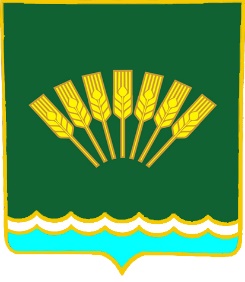 РЕСПУБЛИКА БАШКОРТОСТАН АДМИНИСТРАЦИЯ  СЕЛЬСКОГО ПОСЕЛЕНИЯ ПЕРВОМАЙСКИЙ СЕЛЬСОВЕТ МУНИЦИПАЛЬНОГО РАЙОНА СТЕРЛИТАМАКСКИЙ РАЙОНИНН 0242008425453164, Башкортостан РеспубликаҺы  Стәрлетамак районы, Первомай ауылы, Мәктәп урамы, 1тел/факс: 27-08-25453164, Республика Башкортостан, Стерлитамакский район , с. Первомайское, ул. Школьная, 1тел/факс: 27-08-25